Консультация для родителей: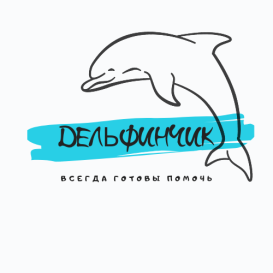 «Детская инициатива и самостоятельность»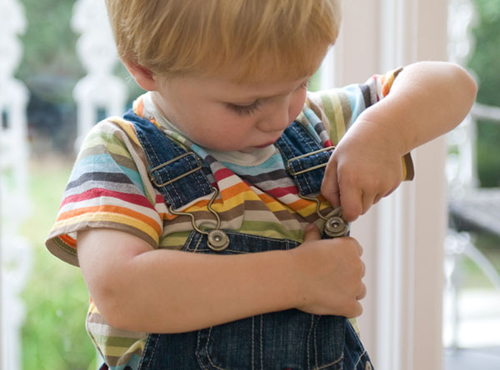 Проблема формирования у детей самостоятельности была и остается в нынешней педагогике одной из самых актуальных. Волевые качества личности являются стержневой стороной характера человека, и их воспитанию должно быть уделено серьезное внимание. Очень важным волевым качеством, необходимым для будущей деятельности ребенка, является самостоятельность.Дошкольный возраст является прямым продолжением раннего возраста в плане общей сензитивности. Это период овладения социальным пространством человеческих отношений через общение с близкими взрослыми, а также через игровые и реальные отношения со сверстниками. Ребенок стремится к реализации своего «я», стремясь подтвердить свою самостоятельность. У ребенка формируются основы ответственного отношения к результатам своих действий.Формирование самостоятельности во многом зависит от уровня сформированности   памяти, мышления, развития внимания, речи и т.д. благодаря этому ребенок умеет подчинять свои действия той или иной задаче, добиваться цели, преодолевая возникшие трудности.Что же такое самостоятельность? Казалось бы, ответ лежит на поверхности, но все мы немного по-разному его понимаем.Наиболее типичные ответы: - это действие, которое человек осуществляет сам, без подсказки и помощи окружающих; - способность рассчитывать только на свои силы; - независимость от мнений окружающих, свобода выражения своих чувств, творчество; - умение распоряжаться собой, своим временем и своей жизнью вообще;- умение ставить перед собой такие задачи, которые до тебя никто не ставил, и решать их самому.Самостоятельность не означает полной свободы действия и поступков, она всегда заключена в жесткие рамки принятых в обществе норм. В связи с этим она - не любое действие в одиночку, а только осмысленное и социально приемлемое. Трудно назвать самостоятельными однообразные, хаотические или бесцельные действия детей с психическими проблемами, хотя они и кажутся таковыми, хотя такие малыши играют в одиночку, не донимают взрослых и не интересуются тем, какое впечатление производят на окружающих.Целеустремленность у ребенка проявляется в безудержных инициативах: стирать белье, как мама, или забивать гвозди, как папа. Но на первых порах у него ещё нет, ни умения, ни настойчивости. И,  чтобы инициатива не пропала, необходимо помочь. А родители, к сожалению, неохотно поддерживают «приступы» детской самостоятельности: они обременительны, и небезопасны. Но и резко пресечь или часто переключать внимание ребенка на более разумные, по мнению взрослых, деяния тоже нельзя: это затормозит развитие зарождающейся детской самостоятельности и отбросит малыша назад, к примитивной имитации.Только в крайнем случае, если уж он удумал нечто из ряда вон выходящее, можно прибегнуть к этому - в остальном инициативу необходимо поддерживать.Если помогать ребенку регулярно, в его действиях скоро обнаружится второй компонент самостоятельности - целеустремленность, проявляющаяся в увлеченности делом, желании получить не любой, а именно нужный результат. Ребенок становится усидчивым, настойчивым, организованным. Неудача не становится поводом отказа от задуманного, а заставляет удвоить усилия и в случае необходимости - даже обратиться за помощью. Очень важно вовремя помочь ребенку - это необходимое условие развития его самостоятельности. Малыш откажется от помощи,  как только почувствует, что может справиться сам.